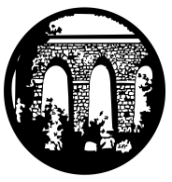 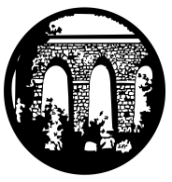 Friday 3 February 2017 ADDRESS: Luxulyan School, Luxulyan, Bodmin, Cornwall, PL30 5EETEL: 01726 850397	EMAIL: head@luxulyansch.org		WEBSITE: www.luxulyan.eschools.co.ukPlease note some activities/events are not connected to Luxulyan School and parents should undertake their own checks as to the suitability of the providers/activities.Ash ClassWe have been finishing off our topic 'The Polar Regions' this week; culminating in our trip to the Eden Project. The children were all suitably excited about their first ever trip out of school!  It was a fantastic day and we all thoroughly enjoyed exploring the biomes and running free on the ice at the end of the trip. Visitors and staff at the Eden Project commented on how well behaved our children were so the staff are all very proud, (if a little exhausted after pulling the class round on their sledges!)Miss Coffee Beech ClassYear 1 and year 2 have been learning about money this week.  In the current era of ‘plastic’ money the children may not be familiar with cash in coins and notes. If you are popping to the shop or using cash in any way, please involve the children when possible. They are learning to recognise the different coins and notes and to be able to do maths involving money.  On Monday 6th we are very lucky to be having a visit from a very lovely and knowledgeable person called Daya who will lead some practical activities linked to Hinduism. In a few weeks’ time Beech class will be hosting a ‘Garden’ party at school, (date and time to follow). We would welcome any donations of toys which would have been available in Edwardian times, old style skipping ropes, hoops, yoyos etc. We have a trip to Lanhydock booked for the 3rd March. More details to follow. Mrs PollardSycamore ClassOver the last two weeks Sycamore Class have achieved so much. I am really proud of them.In Maths:- We have bene grappling with ‘The Bus Stop’ method of division – even with remainders.In English:- We have been working on ‘Information Texts’ sometimes called Non- Chronological reports’.In RE:- We have been learning about the ‘Passover’ and have experienced tasting some of the foods on a Seder plate.In PE:- We have been dancing ‘Chinese Dragon’ style.Mrs MilehamOak ClassOn Wednesday 18 January, Oak Class went on a trip to Eden, to do a workshop about chocology. Unexpectedly the fire alarm went off, so Oak Class trotted off to the fairy garden and then we were allowed to go back in. After that, we went in to the Tropical biome, each group had a map with only 4 numbers on. When we got to the challenge we were allowed a prize. Then we went into the Mediterranean biome and ate our lunch. Finally we got back into groups and collected some leaves and flowers and wrote a poem about all the different coloured leaves. Our trip wouldn’t have been the same without the amazing Mrs Williams, Miss Rose and Miss Teobald. That made it the best class trip ever!!By Elle M, Lily, Holly T and Jessica DFrom Mrs EwartNext Friday (10.02.17) will be my last day at Luxulyan School as my secondment will come to an end. I have thoroughly enjoyed spending the last three months here. I would like to take this opportunity to thank everybody (staff, parents and of course the children!), for making me feel so welcome. My best wishes go to Mrs Le Doux-Lucas, who will return to school on Monday 20th February.Many thanksMrs Claire EwartSuitable ClothingPlease can parents ensure that their child is dressed in clothing suited to colder winter days. There are a number of children who arrive at school without suitable attire. Thank you.Luxulyan Primary School Governor/Parent QuestionnaireYou should have received a questionnaire from our Chair of Governors Claire Eich asking for feedback regarding the school.Please contact Mrs Grubb in the school office if you have not received a questionnaire.Club CancellationDue to Teacher training the following clubs are cancelled week beginning 6 February 2017:Yoga – Monday 6 February 2017Wii Club – Monday 6 February 2017Cookery – Tuesday 7 February 2017Music and Recorders – Thursday 9 February 2017 Board Games Club - Thursday 9 February 2017 Sorry for any inconvenience caused.Luxulyan Feast WeekSunday 17 June – Saturday 23 June 2017PALS Just want to start off with saying a massive thank you to Nicola Clark for getting us the match funding for the Christmas Fayre it is such a big help.Unfortunately our Vice Chair Nimmy Rowe and our Treasurer Sam Miller have stepped down from their roles due to work commitments but are both still continuing on the committee, so I would like to say a big thank you to them both for all of their work. Laura Knight has been voted in to become our new Treasurer but the Vice Chair position is still open so is of interest to you please come and see me. We have a few events planned for the future which you will get more details on closer to the time but you will see the dates below.The minutes from our last meeting will be available for you all to see on the schools website soon.Our next meeting will be held on 28th March at 7.30pm, all are welcome to come so look forward to hopefully seeing some new faces.ThanksSuzyPALS event dates30th March 2017- Disco - details to follow28th April 2017- Tea party - details to follow1st July 2017 - Summer Fayre. Water in Water BottlesPlease could you ensure that children only have water in their drink bottles rather than juice. This is to encourage healthy eating and drinking during the school day.AttendanceGood attendance is vital if a child is going to make strong educational progress. Every year we have children who cause concern regarding their achievement in school and, often, poor attendance has played a significant part in this. Whilst we understand illness cannot be avoided and we do not want you to send your child to school if they are unwell, we do want to work with you to continue to improve the attendance of our pupils.Please can you ensure that you phone the school office first thing in the morning when you know your child will be absent from school due to illnessAbsence RequestsIf you need to request an absence for your child please note you need to complete an Absence Request Form. These are available from the office and need to be completed in plenty of time.Parking IssuesWe have received a complaint from a local resident about parent’s parking at school home time. Please can you be considerate to residents.Lost PropertyWe have a lost property box in the office for clothes/items which have been lost and are not labelled. If your child has lost anything please check with Mrs Grubb.Medicines Please be aware that we are only allowed to administer medicine that has been prescribed by a doctor. Any medicine which must be taken during school time must have the correct forms completed which you can obtain for the school office.Year 6 National Tests Week Beginning – Monday 8th May 2017 For your information, the date of the SATs for next year will be the week beginning Monday 8th May 2017. Any absence should be avoided during this very important week.DATESFebruaryMonday 6th February – Internet Safety WeekHinduism/Sikhism Workshop Oak and Beech ClassFriday 10th February – Last day of half termMonday 20th February – Return to SchoolMarchThursday 2nd March – World Book DayFriday 24th March – Red Nose Day – non uniformFriday 31st March – Last Day – Normal finish timeStaff Training Days – Closed to pupilsMonday 26 June 2017 – Please note that Friday 10 February 2017 is NOT a Staff training dayFriday 20 October 2017Monday 30 October 2017Tuesday 31 October 2017Monday 23 July 2018Tuesday 24 July 2018